J e l e n t k e z é s i  l a pa 2021. szeptember 1-n indítani tervezett Mozgókép- és animációkészítő (szakma azonosító száma: 5 0211 16 10)érettségire épülő, nappali tagozatos, kétéves, iskolai rendszerű, államilag finanszírozott szakképzés 1/13 évfolyamára(HA LEHETSÉGES, KÉRJÜK SZÁMÍTÓGÉPPEL KITÖLTENI ÉS KÉRJÜK ALÁÍRNI!)Jelentkező neve: ..……………………………………………………..……………………….Születési hely: …………………….……    születési idő: …..….  év ……………. hó ……nap Anyja születési neve: ………………………………………………………………………….Állandó lakcím: ………………………………………………………………………………..Levelezési cím / ideiglenes lakcím (kérem a megfelelőt aláhúzni): ………………………………………………………………………….....................................e-mail cím:…………………………………………@…..........................................................mobil telefonszám:  ……………………………………………………………………………TAJ szám:……………………………………. Személyi ig. száma: …………………………Oktatási azonosító (11 számjegyből áll, 7 számjeggyel kezdődik):…………………………Középiskolájának (ahol érettségizett/érettségizni fog) pontos neve: …………………………………………………………………………………………………..A jelentkezési laphoz kérjük mellékelni az érettségi bizonyítvány másolatát (érettségi után pótlólag is megküldhető) és 1 db igazolványképet/fényképet a jelentkezőről.Jelentkezési lap, érettségi bizonyítvány másolat és a jelentkezőről készült fénykép / igazolványkép beérkezési határideje: 2021. augusztus 23. hétfő 17 óraFelvételi időpontja: 2021. augusztus 25. szerda és augusztus 26. csütörtök 9 órától...................................., 2021. .....…………………………					……………….	jelentkező aláírása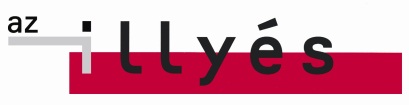 BUDAÖRSI ILLYÉS GYULA GIMNÁZIUM, SZAKGIMNÁZIUM ÉS TECHNIKUM2040 BUDAÖRS, Szabadság út 162.Tel : (23) 420-608Fax: (23) 420-541E-mail: gimnazium@illyes-bors.sulinet.huInternet: www.illyes-bors.sulinet.huOM azonosító: 037742 FO. nyilv. szám: 13-0068-06 